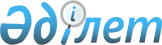 Об организации и обеспечении в январе-марте 2012 года приписки граждан мужского пола, которым в год приписки исполняется семнадцать лет к призывному участку государственного учреждения "Управление по делам обороны города Кокшетау"
					
			Утративший силу
			
			
		
					Решение акима города Кокшетау Акмолинской области от 4 ноября 2011 года № 29. Зарегистрировано Управлением юстиции города Кокшетау Акмолинской области 7 декабря 2011 года № 1-1-159. Утратило силу в связи с истечением срока применения - (письмо акима города Кокшетау Акмолинской области от 19 марта 2013 года № 01-33-282)      Сноска. Утратило силу в связи с истечением срока применения - (письмо акима города Кокшетау Акмолинской области от 19.03.2013 № 01-33-282).

      В соответствии со статьями 33, 37 Закона Республики Казахстан от 23 января 2001 года "О местном государственном управлении и самоуправлении в Республике Казахстан", статьей 17 Закона Республики Казахстан от 8 июля 2005 года «О воинской обязанности и воинской службе», «Правилами о порядке ведения воинского учета военнообязанных и призывников в Республике Казахстан», утвержденных постановлением Правительства Республики Казахстан от 5 мая 2006 года № 371, аким города Кокшетау РЕШИЛ:



      1. Организовать и обеспечить в январе-марте 2012 года приписку граждан мужского пола, которым в год приписки исполняется семнадцать лет к призывному участку государственного учреждения "Управление по делам обороны города Кокшетау".



      2. Контроль за исполнением настоящего решения возложить на заместителя акима города Кокшетау Естенова Ж.Т.



      3. Настоящее решение вступает в силу со дня государственной регистрации в Департаменте юстиции Акмолинской области, вводится в действие с 1 января 2012 года и подлежит официальному опубликованию.      Аким города                                М. Батырханов      «СОГЛАСОВАНО»      Начальник

      государственного учреждения

      «Управление по делам

      обороны города Кокшетау»                   Балгожинов С.К
					© 2012. РГП на ПХВ «Институт законодательства и правовой информации Республики Казахстан» Министерства юстиции Республики Казахстан
				